Министерство образования и науки Российской ФедерацииФедеральное государственное автономное образовательное учреждениевысшего образованияНациональный исследовательский ядерный университет «МИФИ»Саровский физико-технический институт – филиал НИЯУ МИФИЭкономико-математический факультетКафедра философии и историиXХII студенческая конференция по гуманитарным и социальным наукамV студенческая конференция по ИЭУ и ИЭ«Институциональная среда и модернизация России. Уроки столетия: 1917-2017 гг.»22 мая 2017 г.«Пенсионная система Российской Федерации на современном этапе»Доклад:студентов группы БЭК-25ДЮ. Чайниковой, В. КомиссаровойПреподаватель:кандидат исторических наук, доцентО.В. СавченкоСаров-2017Слайд 1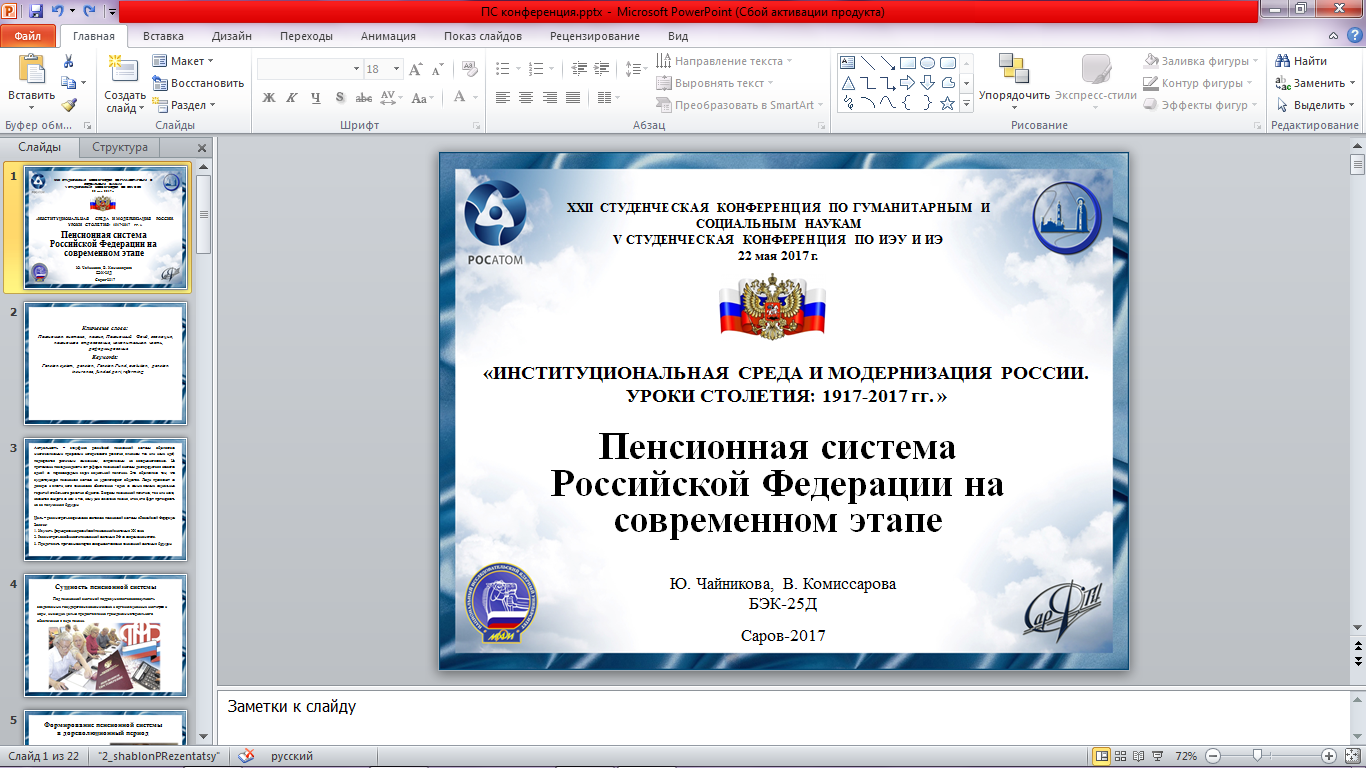 Добрый день!Тема нашего доклада Пенсионная система РФ на современном этапе.Слайд 2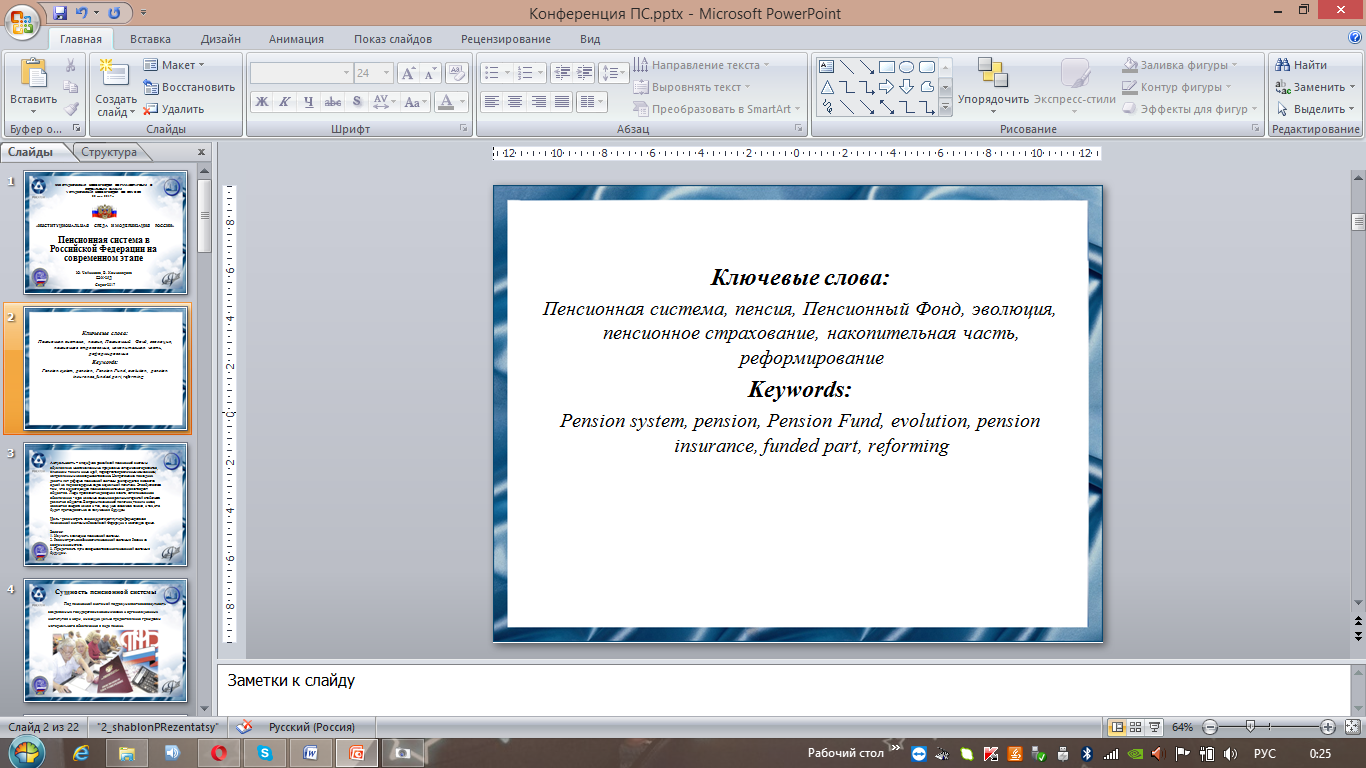 Слайд 3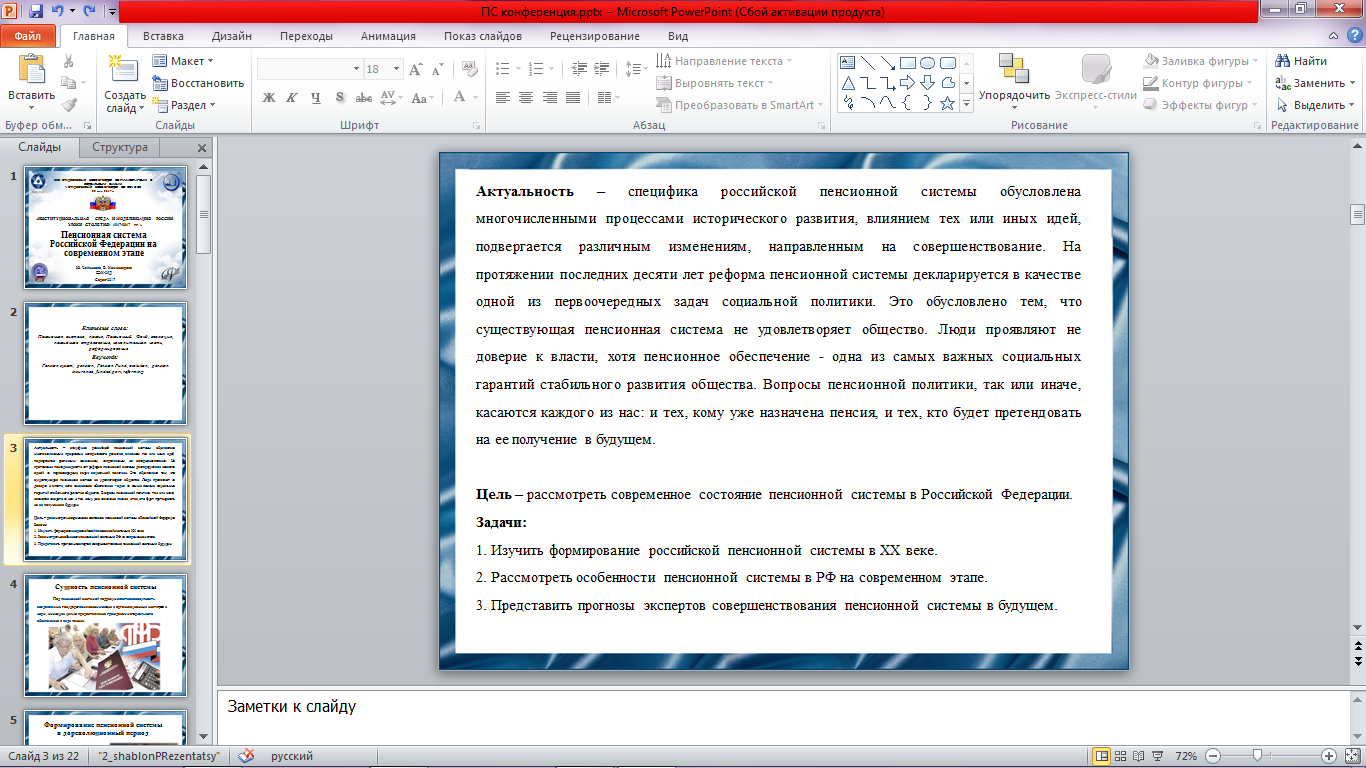 Специфика российской пенсионной системы обусловлена многочисленными процессами исторического развития, влиянием тех или иных идей, подвергается различным изменениям, направленным на совершенствование. На протяжении последних десяти лет реформа пенсионной системы декларируется в качестве одной из первоочередных задач социальной политики. Это обусловлено тем, что существующая пенсионная система не удовлетворяет общество. Люди проявляют недоверие к власти, хотя пенсионное обеспечение - одна из самых важных социальных гарантий стабильного развития общества. Вопросы пенсионной политики, так или иначе, касаются каждого из нас: и тех, кому уже назначена пенсия, и тех, кто будет претендовать на ее получение в будущем. Цель нашего доклада: рассмотреть современное состояние пенсионной системы в Российской Федерации.Слайд 4.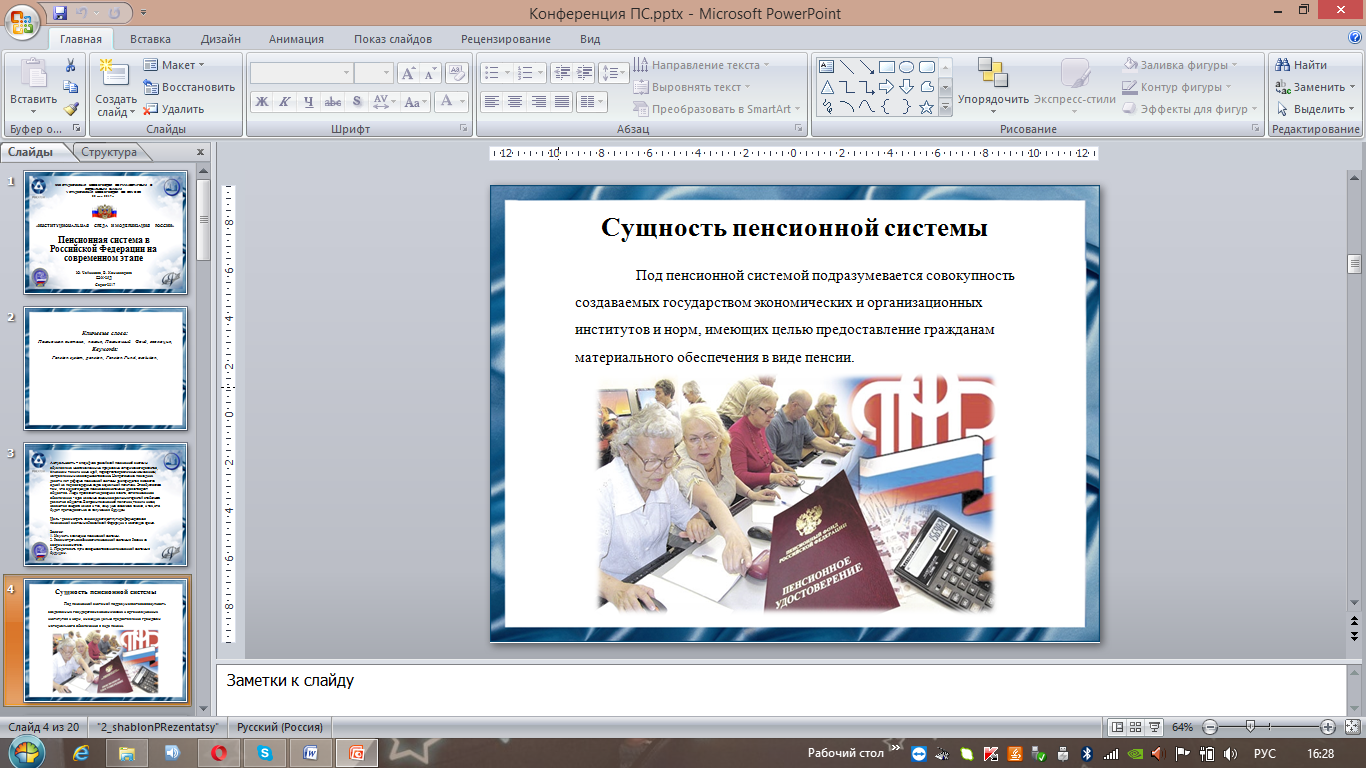 Под пенсионной системой подразумевается совокупность создаваемых государством экономических и организационных институтов и норм, имеющих целью предоставление гражданам материального обеспечения в виде пенсии. Слайд 5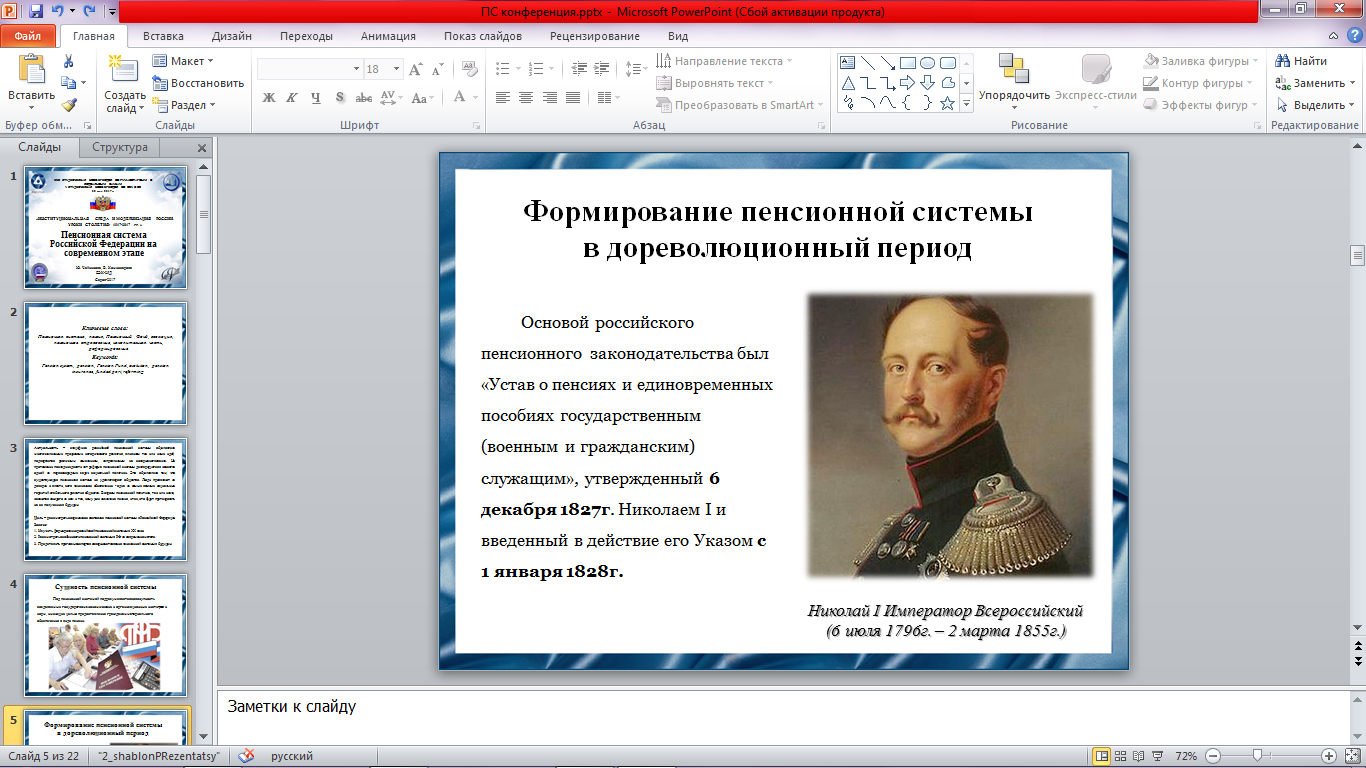 Основой российского пенсионного законодательства был «Устав о пенсиях и единовременных пособиях государственным (военным и гражданским) служащим», утвержденный 6 декабря 1827г. Николаем I и введенный в действие его Указом с 1 января 1828г. Указом и Уставом были определены три принципиальных положения пенсионного законодательства.Во-первых, выплата пенсий и пособий должна производиться из средств Государственного казначейства.Во-вторых, размер пенсий должен определяться не по окладам жалования, а по окладам пенсий в соответствии с разрядом должности выходящего в отставку чиновника.В-третьих, должно быть гарантировано пенсионное обеспечение вдов и сирот гражданских служащих.Слайд 6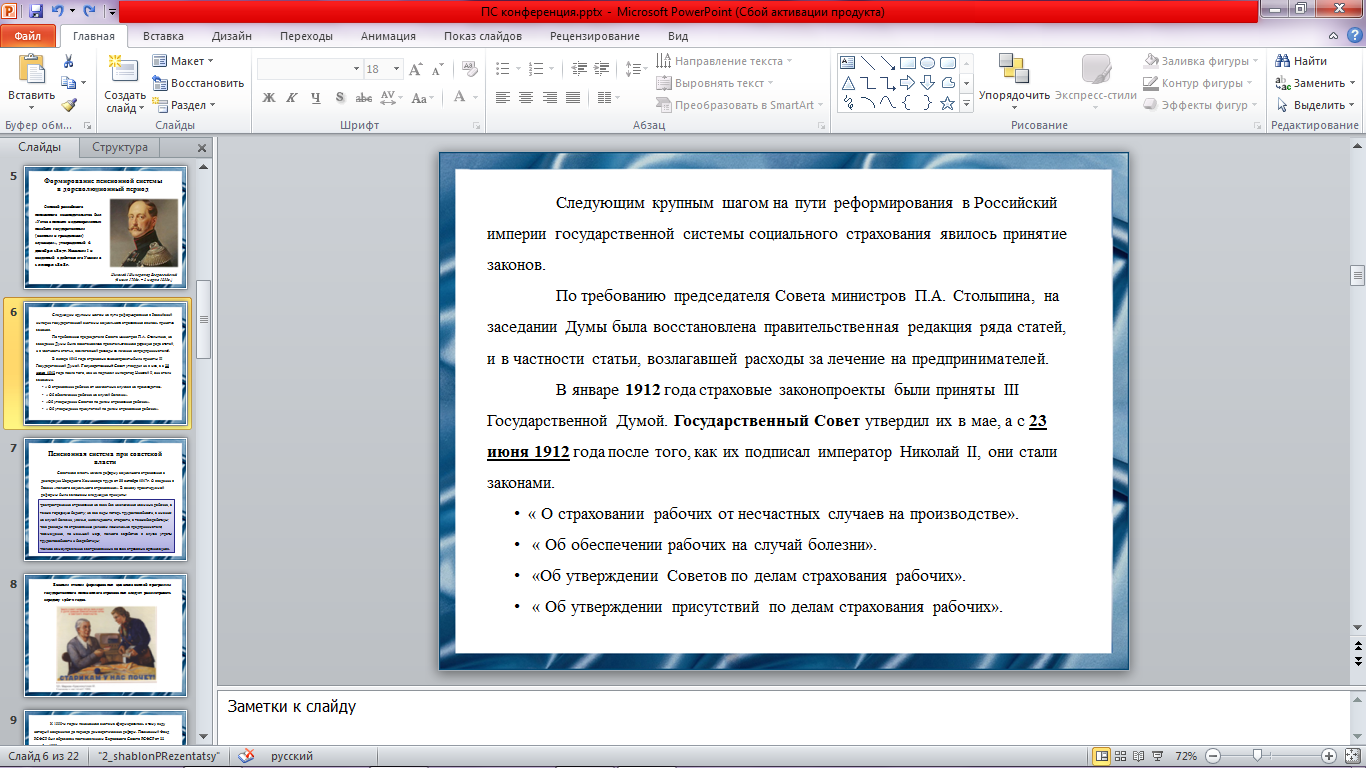 Следующим крупным шагом на пути реформирования в Российский империи государственной системы социального страхования явилось принятие законов.В январе 1912 года страховые законопроекты были приняты III Государственной Думой. Государственный Совет утвердил их в мае, а с 23 июня 1912 года после того, как их подписал император Николай II, они стали законами:« О страховании рабочих от несчастных случаев на производстве».  « Об обеспечении рабочих на случай болезни».  «Об утверждении Советов по делам страхования рабочих».  « Об утверждении присутствий по делам страхования рабочих». Слайд 7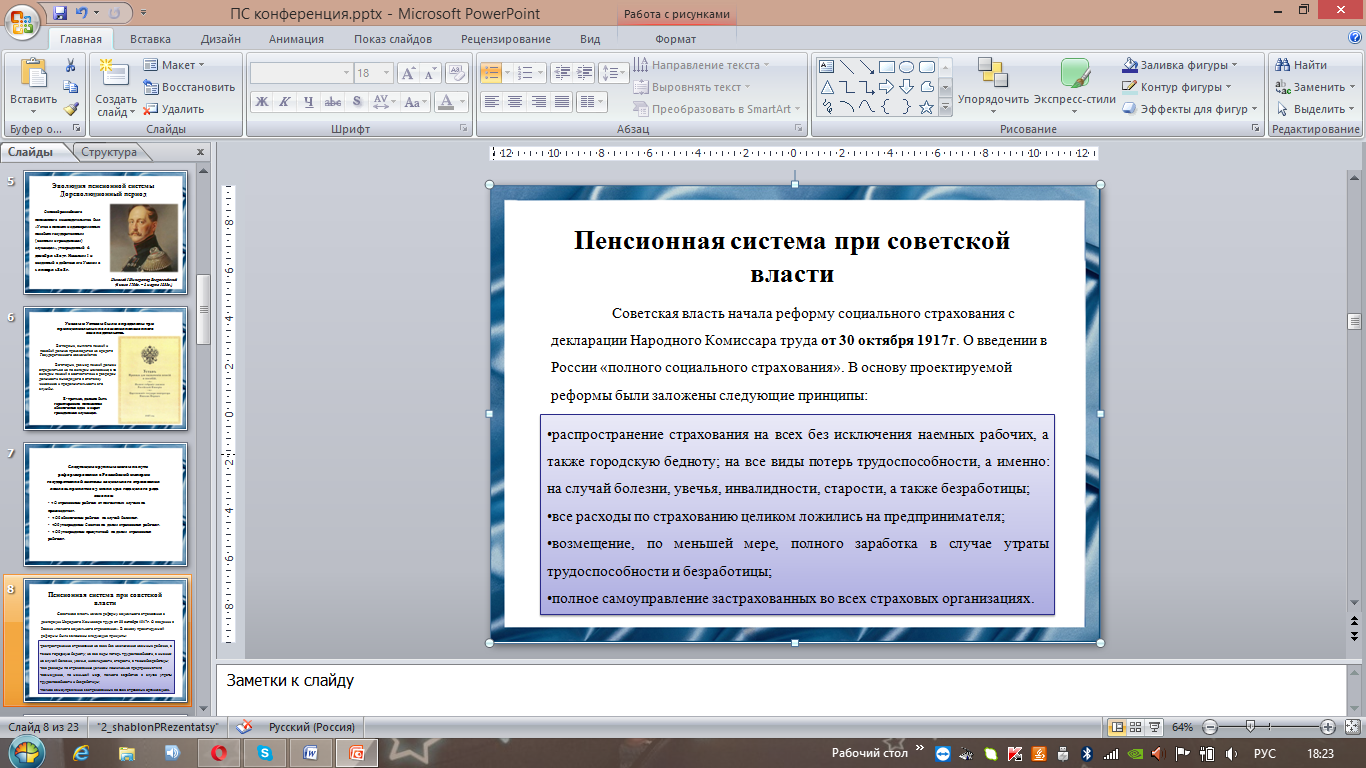 Советская власть начала реформу социального страхования с декларации Народного Комиссара труда от 30 октября 1917г. О введении в России «полного социального страхования». В основу проектируемой реформы были заложены следующие принципы, которые показаны на слайде. Все они направлены на страхование рабочих.Основным источником средств социального обеспечения были взносы предприятий, учреждений и хозяйств, пользовавшихся чужим трудом за вознаграждение, за всех без исключения занятых, без каких- либо удержаний из заработной платы. Тарифы взносов периодически устанавливались отделом социального обеспечения и охраны труда Наркомтруда.Слайд 8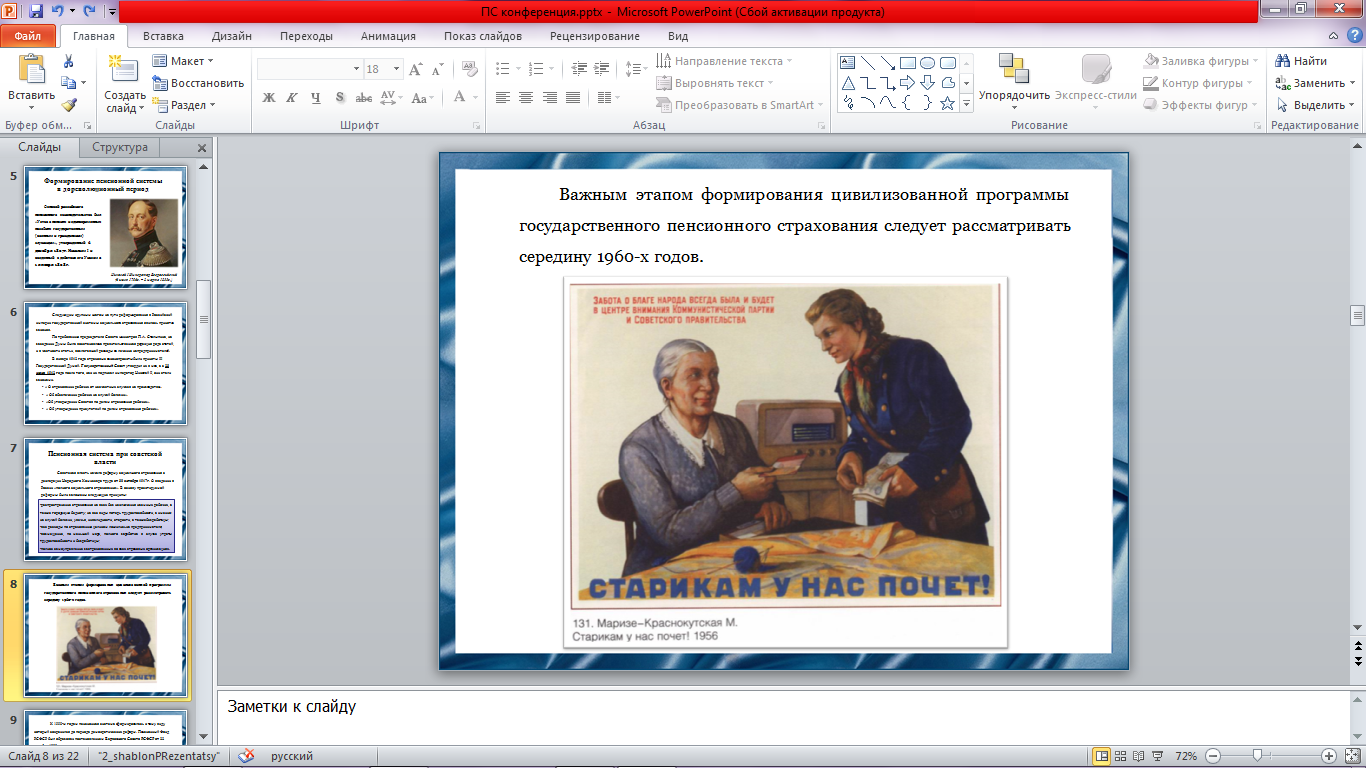 Важным этапом формирования цивилизованной программы государственного пенсионного страхования следует рассматривать середину 1960-х годов, когда с 1 января 1965г. государство установило право на получение пенсий колхозникам в период наступления соответствующего возраста, получения инвалидности либо по случаю потери кормильца.С финансовой точки зрения все усилия были направлены на обеспечение выполнения текущих обязательств перед пенсионерами, но непреодолимое противоречие между постоянным расширением пенсионных льгот и ограниченными финансовыми ресурсами неуклонно вело к снижению уровня пенсионного обеспечения подавляющей массы пенсионеров.Слайд 9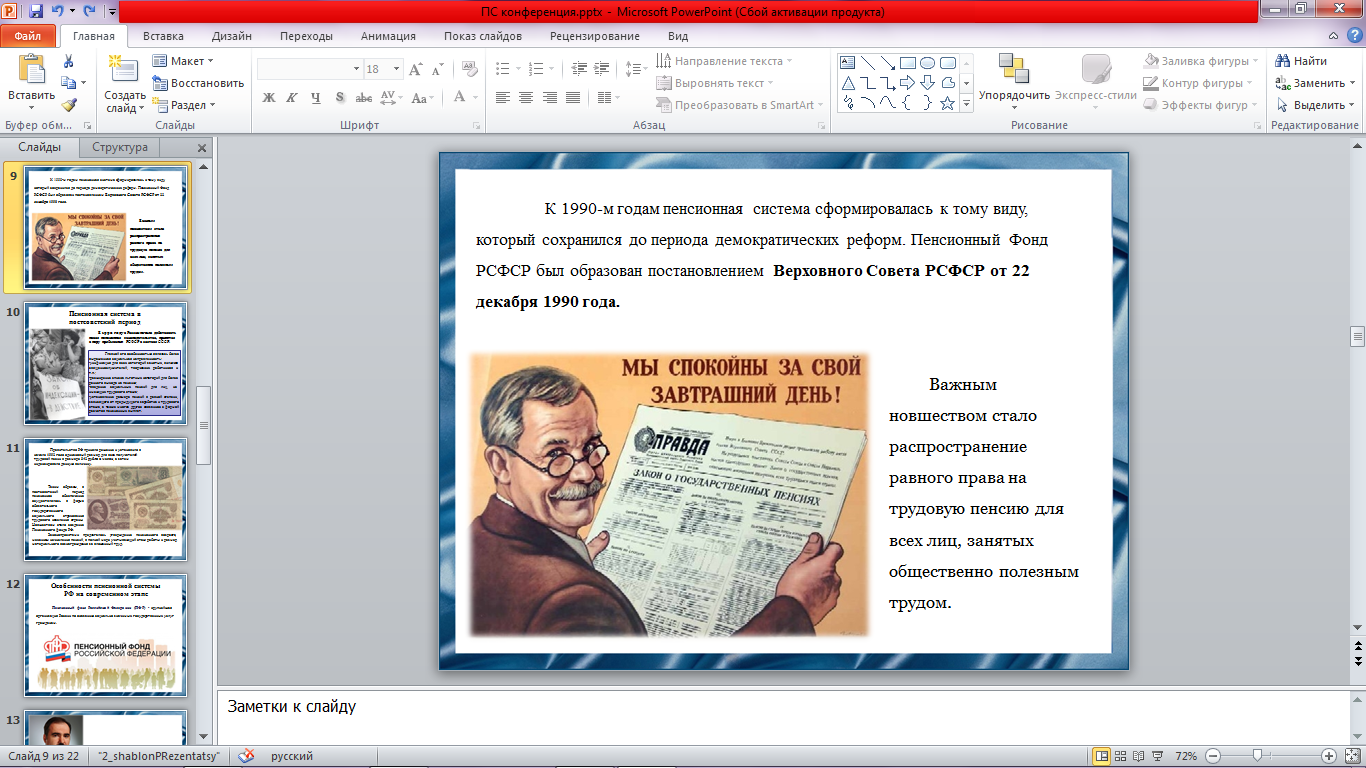 К 1990-м годам пенсионная система сформировалась к тому виду, который сохранился до периода демократических реформ. Пенсионный Фонд РСФСР был образован постановлением Верховного Совета РСФСР от 22 декабря 1990 года. С 1 января 1991 года вступило в действие Временное положение о Пенсионном фонде РСФСР. В состав Правления фонда по должности входили председатель, первый заместитель и заместители председателя.Одними из важнейших задач в постсоветском периоде в сфере пенсионного обеспечения являлись:преодоление разрыва между материальным положение пенсионеров и уровнем жизни работающего населения;формирование единого подхода к социальному обеспечению различных категорий и групп населения.Законопроектами предлагалось утверждение пенсионного возраста, механизм исчисления пенсий, в полной мере учитывающий стаж работы и размер материального вознаграждения за вложенный труд.Важным новшеством стало распространение равного права на трудовую пенсию для всех лиц, занятых общественно полезным трудом.Система пенсионного обеспечения, сложившаяся в СССР к концу 80-х годов, после начала радикальных экономических реформ (1992 год) оказалась неприспособленной к новым условиям.Слайд 10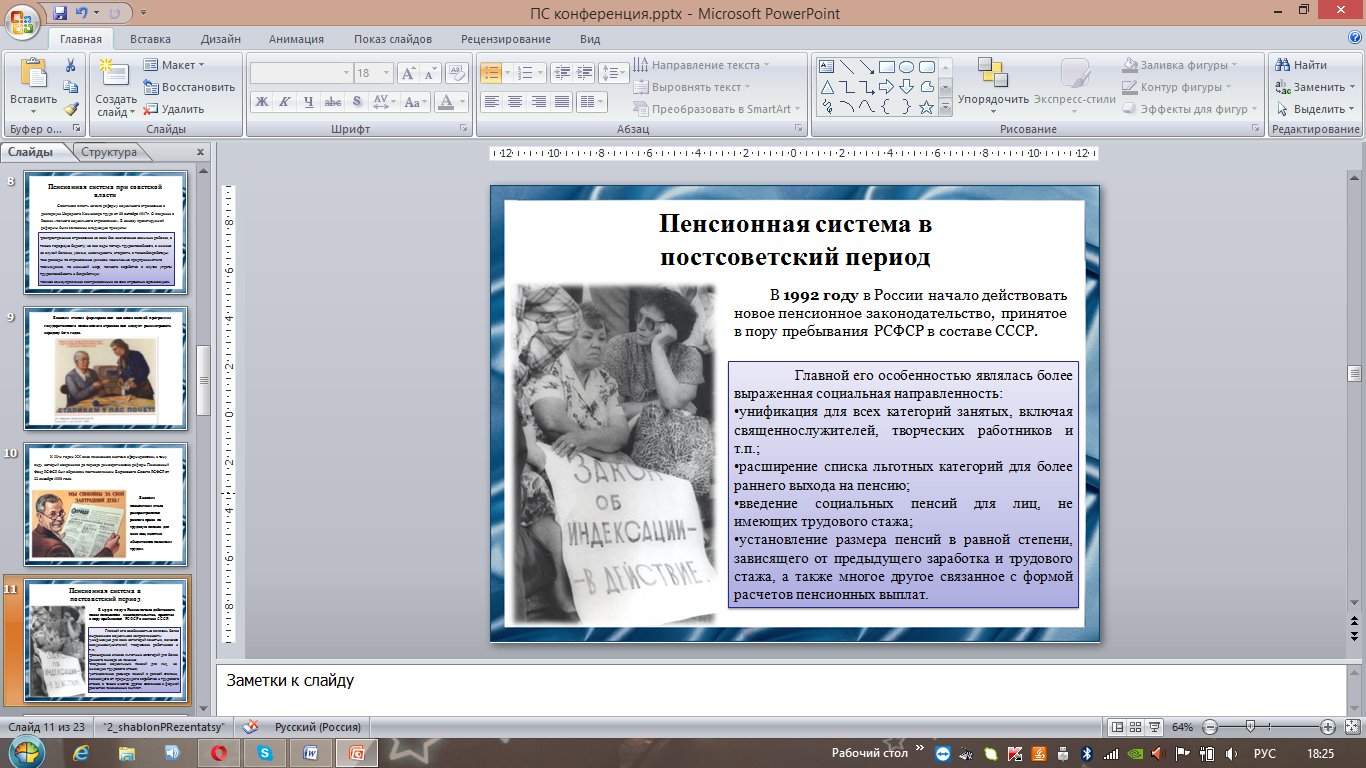 В 1992 году в России начало действовать новое пенсионное законодательство, принятое в пору пребывания РСФСР в составе СССР.Главной его особенностью являлась более выраженная социальная направленность.  Основные ее направления представлены на слайде.Главное новшество заключалось в том, что была введена выплата полного размера пенсий всем работающим пенсионерам без исключения. В результате к настоящему времени все пожилое население России находится на содержании государства.Слайд 11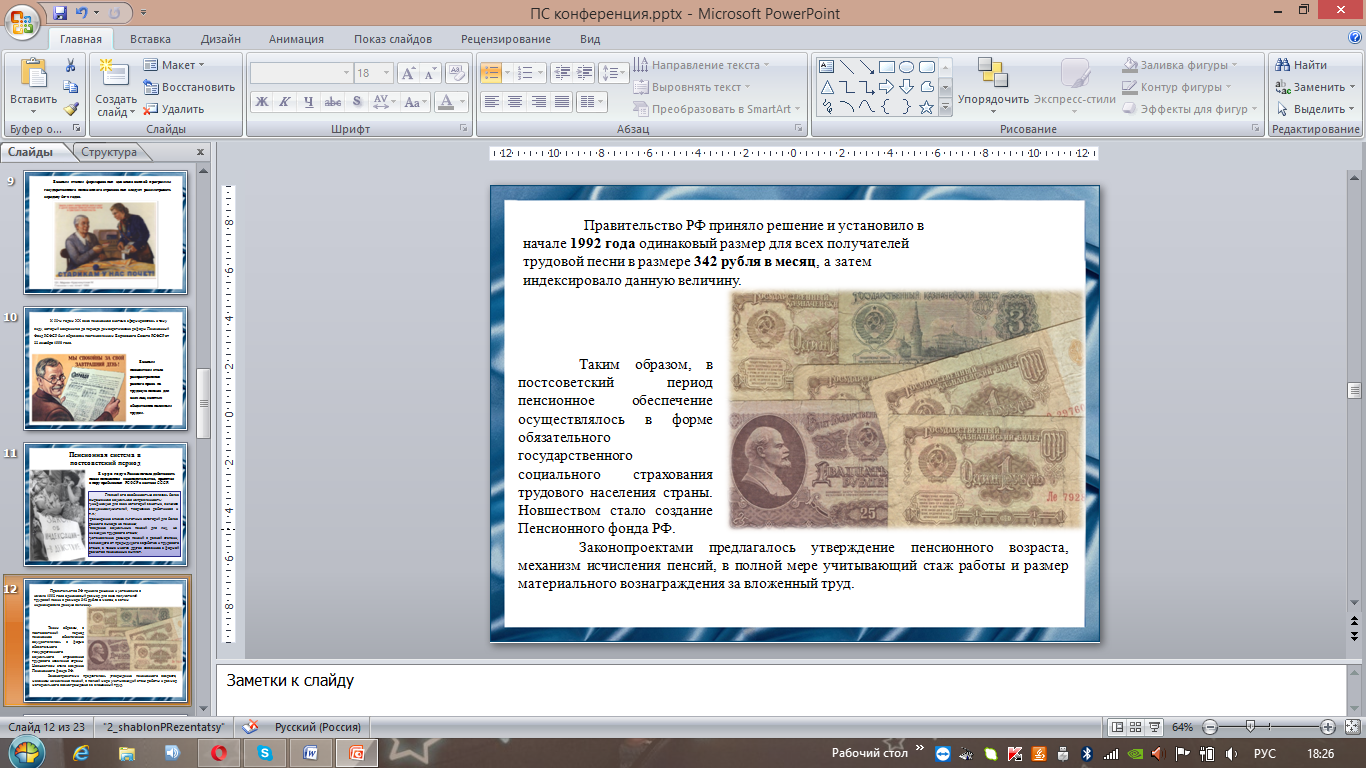 В связи с либерализацией цен реальный размер пенсионных выплат в первые месяцы 1992 года упал более чем в 2 раза. Началась открытая высокая инфляция, когда цены в России возросли в 26,09 раза. Тем самым, появилась необходимость, во-первых, в компенсации потерь пенсионеров, и во-вторых, регулярной индексации пенсионных выплат.В итоге правительство РФ приняло решение и установило в начале 1992 года одинаковый размер для всех получателей трудовой песни в размере 342 рубля в месяц, а затем индексировало данную величину. Главным принципом являлась попытка предотвращения падения среднего уровня пенсий ниже прожиточного минимума пенсионера.Таким образом, появилась необходимость в создании Пенсионного фонда РФ. Законопроектами предлагалось утверждение пенсионного возраста, механизм исчисления пенсий, в полной мере учитывающий стаж работы и размер материального вознаграждения за вложенный труд.Слайд 12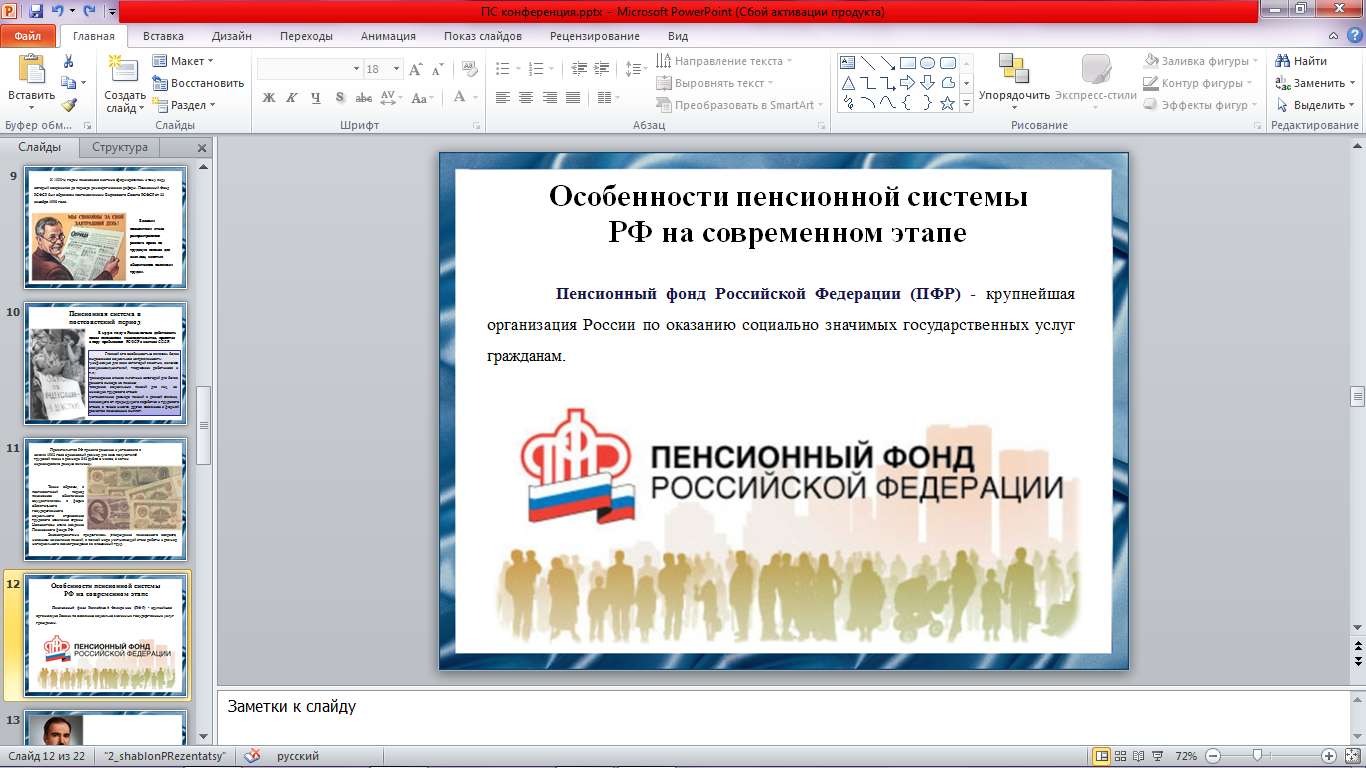 Как было сказано ранее, Пенсионный Фонд основан 22 декабря 1990 года постановлением Верховного Совета РСФСР № 442-1 «Об организации Пенсионного фонда РСФСР».Пенсионный фонд Российской Федерации (ПФР) - крупнейшая организация России по оказанию социально значимых государственных услуг гражданам.Слайд 13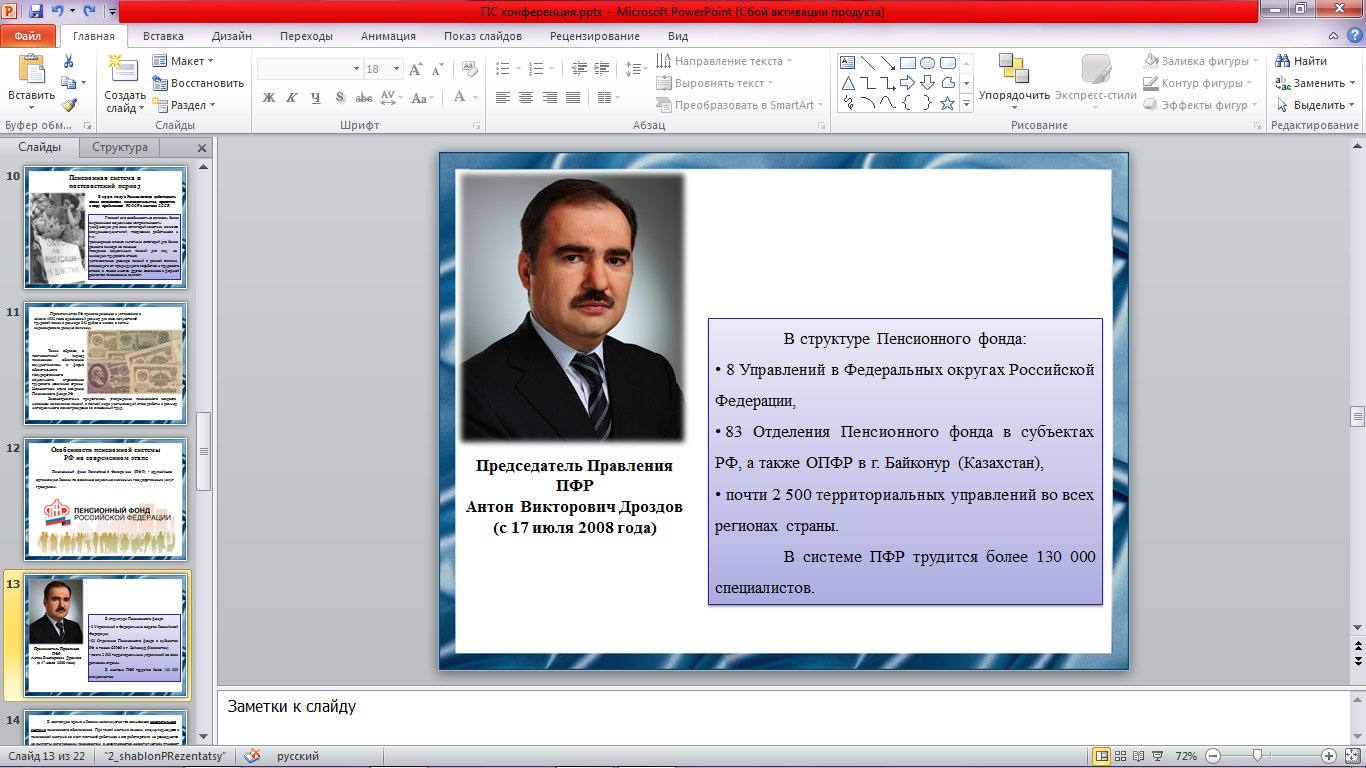 В структуре Пенсионного фонда - 8 Управлений в Федеральных округах Российской Федерации, 83 Отделения Пенсионного фонда в субъектах РФ, а также ОПФР в г. Байконур (Казахстан), а также почти 2 500 территориальных управлений во всех регионах страны. В системе ПФР трудится более 130 000 специалистов. Председатель Правления ПФР Антон Викторович Дроздов.Слайд 14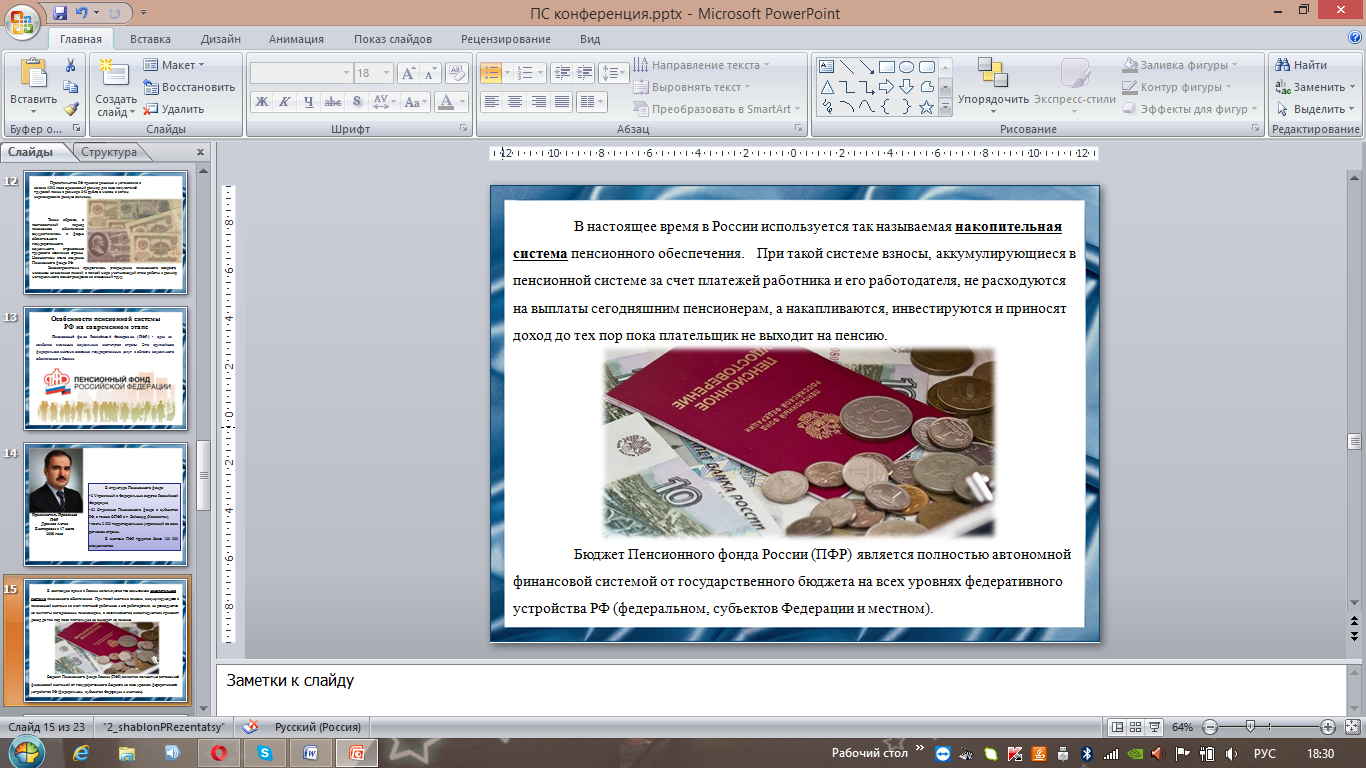 В настоящее время в России используется так называемая накопительная система пенсионного обеспечения. При такой системе взносы, аккумулирующиеся в пенсионной системе за счет платежей работника и его работодателя, не расходуются на выплаты сегодняшним пенсионерам, а накапливаются, инвестируются и приносят доход до тех пор, пока плательщик не выходит на пенсию. Все сбережения плательщика и весь его инвестиционный доход, полученный на эти сбережения, являются его личной собственностью, которая и обеспечит выплату пенсии.Бюджет Пенсионного фонда России (ПФР) является полностью автономной финансовой системой от государственного бюджета на всех уровнях федеративного устройства РФ (федеральном, субъектов Федерации и местном).Слайд 15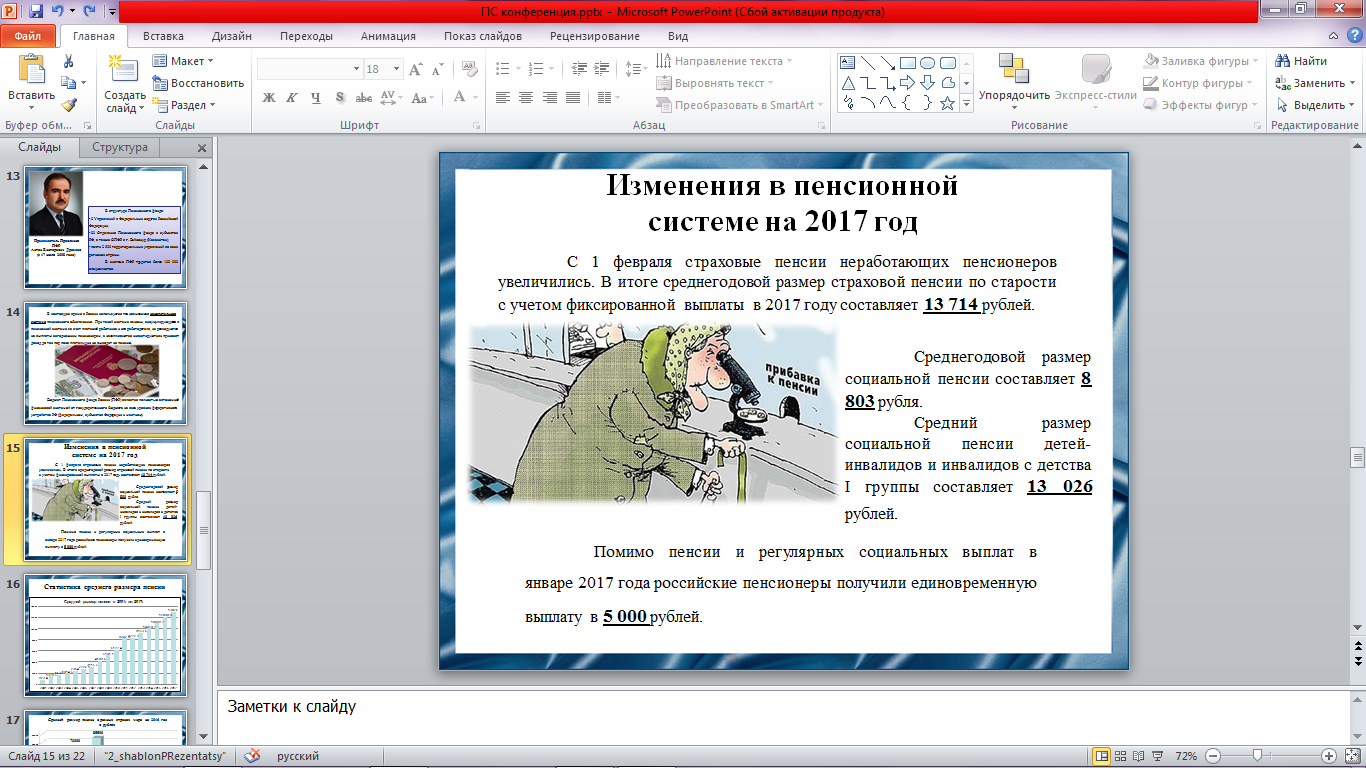 В пенсионной системе России в 2017 году произошел ряд событий и изменений, которые коснулись всех участников системы обязательного пенсионного страхования: и нынешних, и будущих пенсионеров, а также работодателей.В 2017 году индексация пенсий вернулась к прежнему порядку, когда страховые пенсии увеличиваются на уровень фактической инфляции, а Госпенсии, включая социальные, – с учетом индекса роста прожиточного минимума пенсионера.Поэтому с 1 февраля страховые пенсии неработающих пенсионеров увеличились на уровень инфляции за 2016 год – ориентировочно на 5,8%. В итоге среднегодовой размер страховой пенсии по старости с учетом фиксированной выплаты в 2017 году составляет 13 714 рублей. Пенсии по государственному пенсионному обеспечению, в том числе социальные, с 1 апреля  повышены как работающим, так и неработающим пенсионерам на 2,6%. В итоге среднегодовой размер социальной пенсии составляет 8 803 рубля. Средний размер социальной пенсии детей-инвалидов и инвалидов с детства I группы составляет 13 026 рублей.Также было сказано о том что, у пенсионеров, которые работали в 2016 году, в августе 2017 года вырастут страховые пенсии. Максимальная прибавка – денежный эквивалент трех пенсионных баллов.Помимо пенсии и регулярных социальных выплат в январе 2017 года российские пенсионеры получили единовременную выплату в 5 000 рублей. Ее получили все, кто постоянно проживает на территории РФ и получает пенсию по состоянию на 31 декабря 2016 года.На сегодняшний день, в связи с обстановкой в стране (кризис, дефицит бюджета), правительство вынуждено сокращать расходы бюджета, в том числе и социальные. Большая часть государственных ресурсов направлены на оборону страны, поэтому пенсионный фонд недополучит свыше 175 миллиардов рублей. Но как только Россия сможет отрегулировать финансовые и политические трудности, правительство обещает вернуться к плану и будет решать эти проблемы.Слайд 16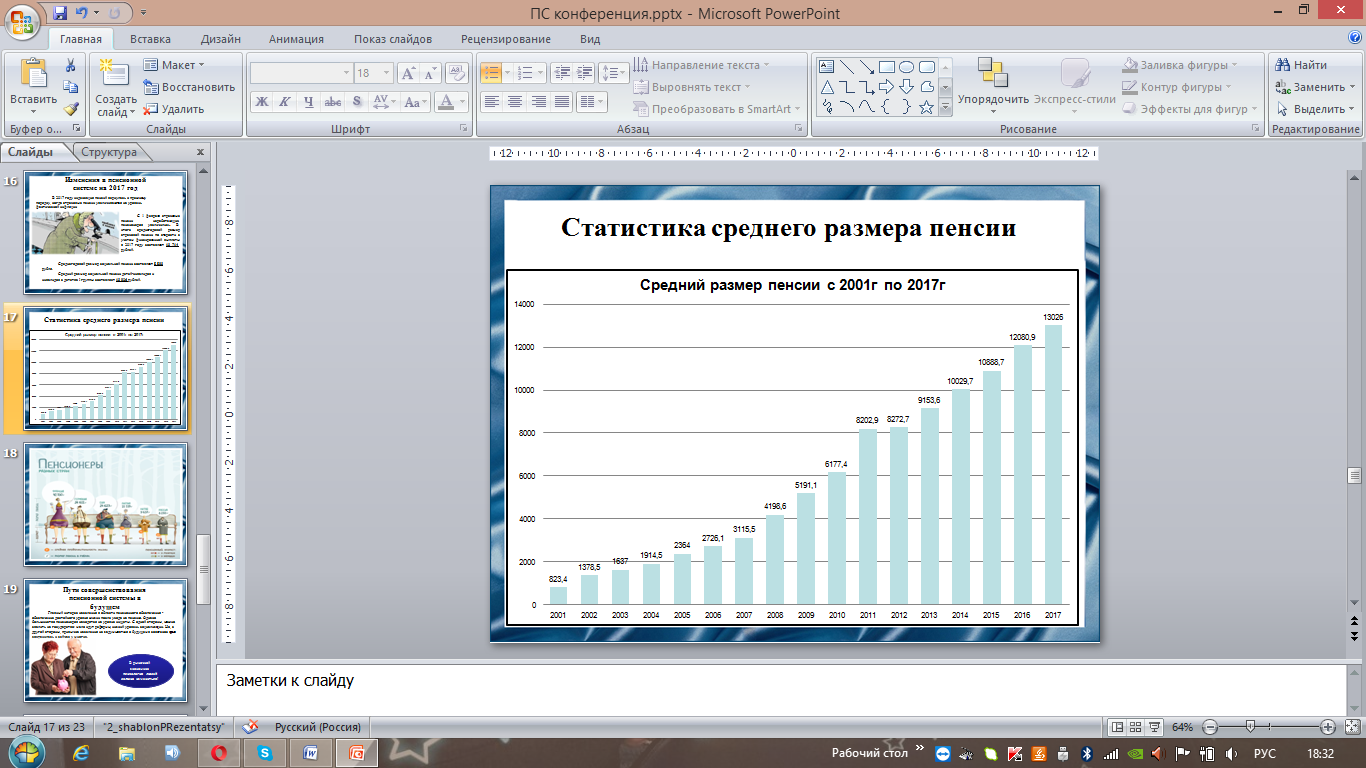 Мы привели статистику среднего размера пенсии с 2001 года по 2017год. Данные опубликованы на сайте Росстат. Из данных статистики мы видим, что пенсия хоть и совсем немного, но с каждым годом растет. Расчет экономистов показал, что рост и индексация пенсии в стране значительно выше уровня инфляции, что позволяет со временем улучшать жизнь пенсионеров.Не смотря на рост пенсии, это маленькие деньги. Для того, что бы прожить пожилому человеку как можно дольше он должен заботиться о своем здоровье. Но наши пенсионеры не могут позволить себе, к примеру, лечение зубов. Качественно вылечить один зуб в Сарове стоит от 3500 рублей, а поставить имплант от 40 до 70 тыс рублей.  Слайд 17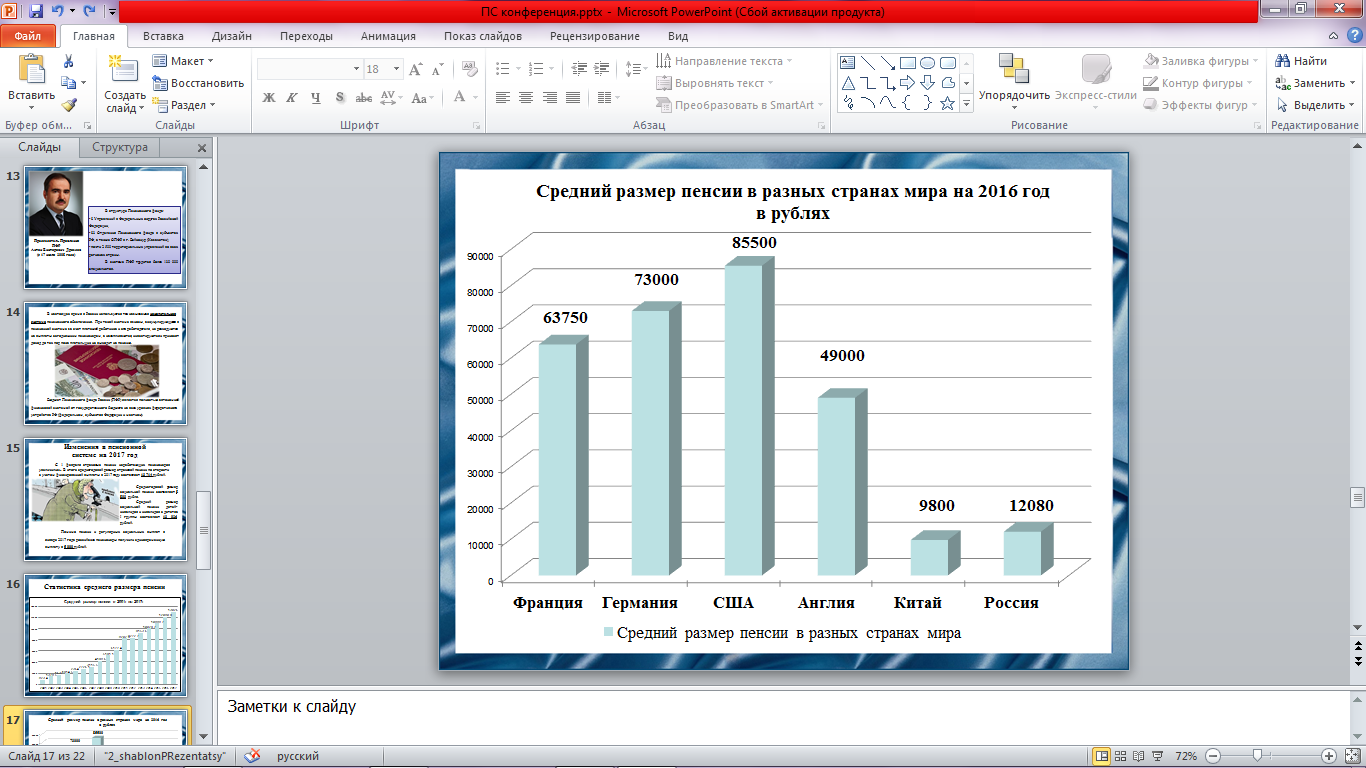 Мы решили сравнить размер пенсии в разных странах мира. 	Данные приведены за 2016 год. На первый взгляд по диаграмме может показаться, что в нашей стране размер пенсии очень низкий в сравнении с другими странами. Но нужно учитывать расходы, в каждой стране они различны. К примеру, пенсионер в России платит за коммунальные услуги в среднем 3-4 тыс рублей, а в США около 11500 рублей в месяц + аренда жилья (самая дешевая) около 85 тыс руб. Поэтому, не смотря на такой разрыв в размерах пенсий, не стоит делать поспешных выводов о том, что в других странах пенсии огромные, нужно учитывать на какие нужды она расходуется и в каких размерах.Слайд 18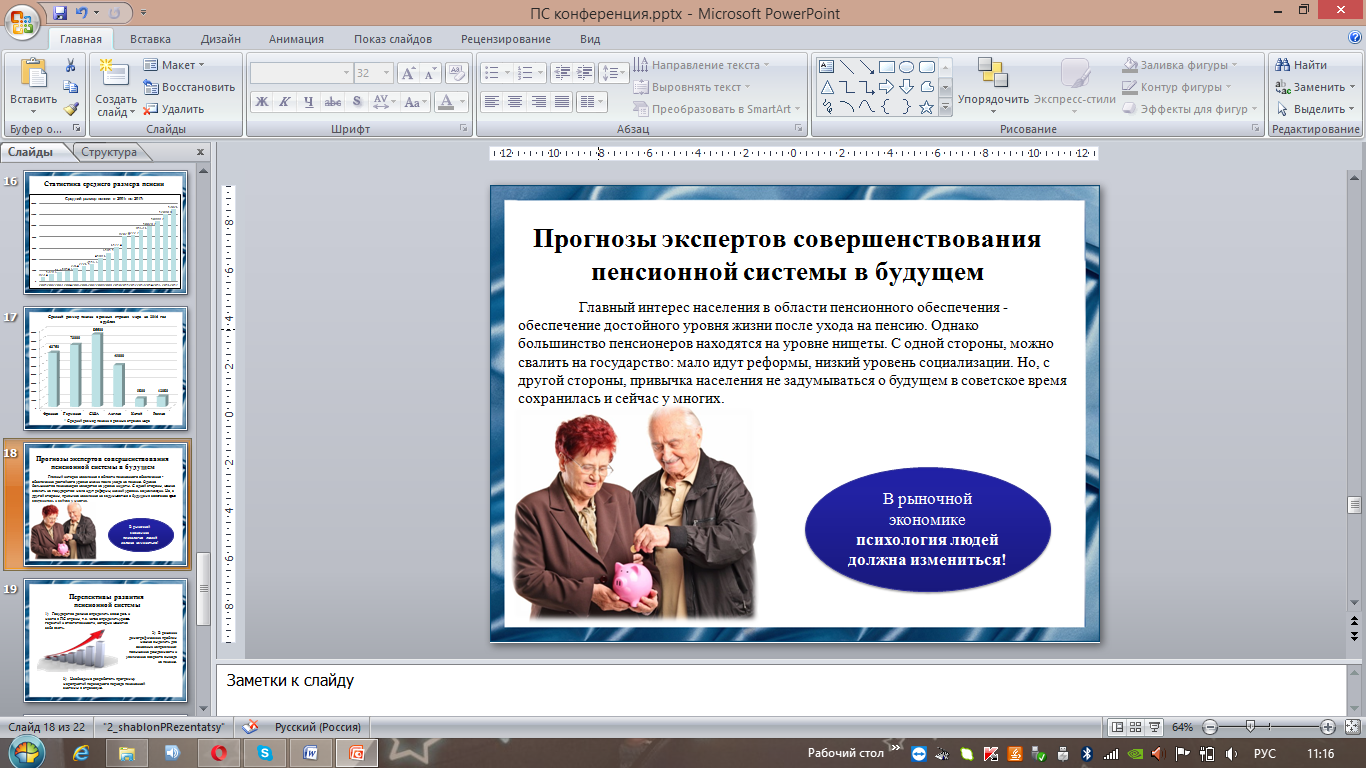 Главный интерес населения в области пенсионного обеспечения - обеспечение достойного уровня жизни после ухода на пенсию. Однако большинство пенсионеров находятся на уровне нищеты. С одной стороны, можно свалить на государство: мало идут реформы, низкий уровень социализации. Но, с другой стороны, привычка населения не задумываться о будущем в советское время сохранилась и сейчас у многих. В рыночной экономике психология людей должна измениться: нужно надеяться не только на государство, но и участвовать в частных пенсионных фондах и иметь дополнительно к государственной пенсии гарантированный источник дохода после утраты ими трудоспособности по старости.В настоящее время противоречия между интересами настоящих и будущих пенсионеров возникло противоречие. Работающие должны нести двойную нагрузку: содержать нынешнее поколение пенсионеров и одновременно накапливать средства на обеспечение собственного пенсионного дохода в будущем. В результате у нынешних пенсионеров доля, направляемая на выплату пенсий, уменьшается. Для ее сохранения нужно либо увеличить страховой взнос, либо дополнительно финансировать из государственного бюджета.Мы считаем, что реформаторы пенсионной системы должны создать условия для оптимального сочетания экономических интересов участников пенсионных отношений: передача пенсионных накоплений от государственных структур частным; стимулирование частных компаний к участию в системе пенсионного обеспечения; активизация работающего населения к участию в пенсионной системе. Состояние пенсионной системы зависит от многих слагаемых, в том числе уровня заработной платы, положения на рынке труда, эффективности налоговой, страховой и социальной политики государства.Слайд 19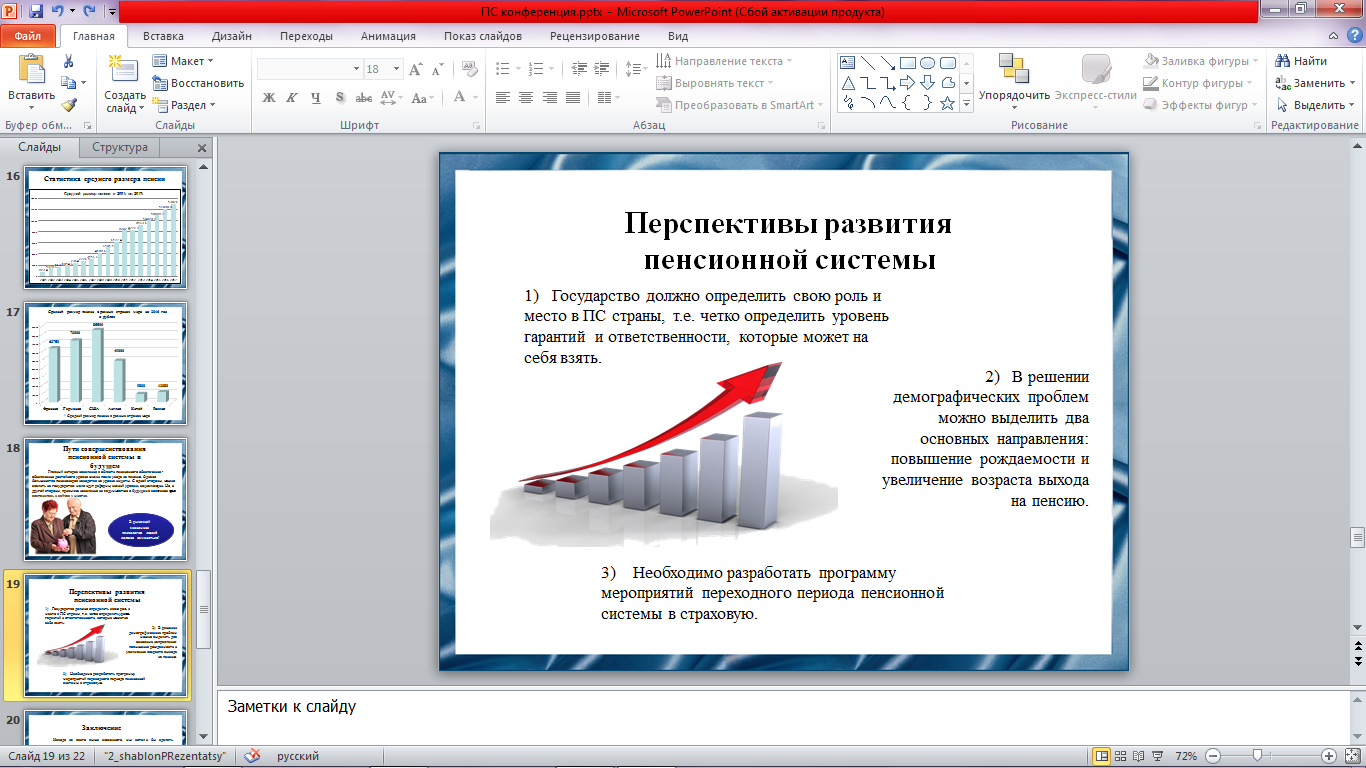 1. Государство должно определить свою роль и место в ПС страны, т.е. четко определить уровень гарантий и ответственности, которые может на себя взять.2. В решении демографических проблем можно выделить два основных направления: повышение рождаемости и увеличение выхода на пенсию. Повышение рождаемости может произойти путем улучшения материального положения молодых семей. Повышение возраста выхода на пенсию спорится, т.к. властные структуры, ученые, рядовые граждане выступают против этого. Мы считаем, что в дальнейшей перспективе его можно увеличить, т.к. большинство граждан, будучи на пенсии продолжают трудиться, даже на тяжелых и вредных работах. Но не стоит с этим торопиться, повышать пенсионный возраст в стране с низкой продолжительностью жизни невозможно. Поэтому все-таки для начала нужно обеспечить благоприятные условия жизни гражданам.3. Мировой опыт свидетельствует о том, что в пенсионной системе в рыночных условиях приоритет отдается институту страховой пенсии. Необходимо разработать программу мероприятий переходного периода пенсионной системы в страховую.Слайд 20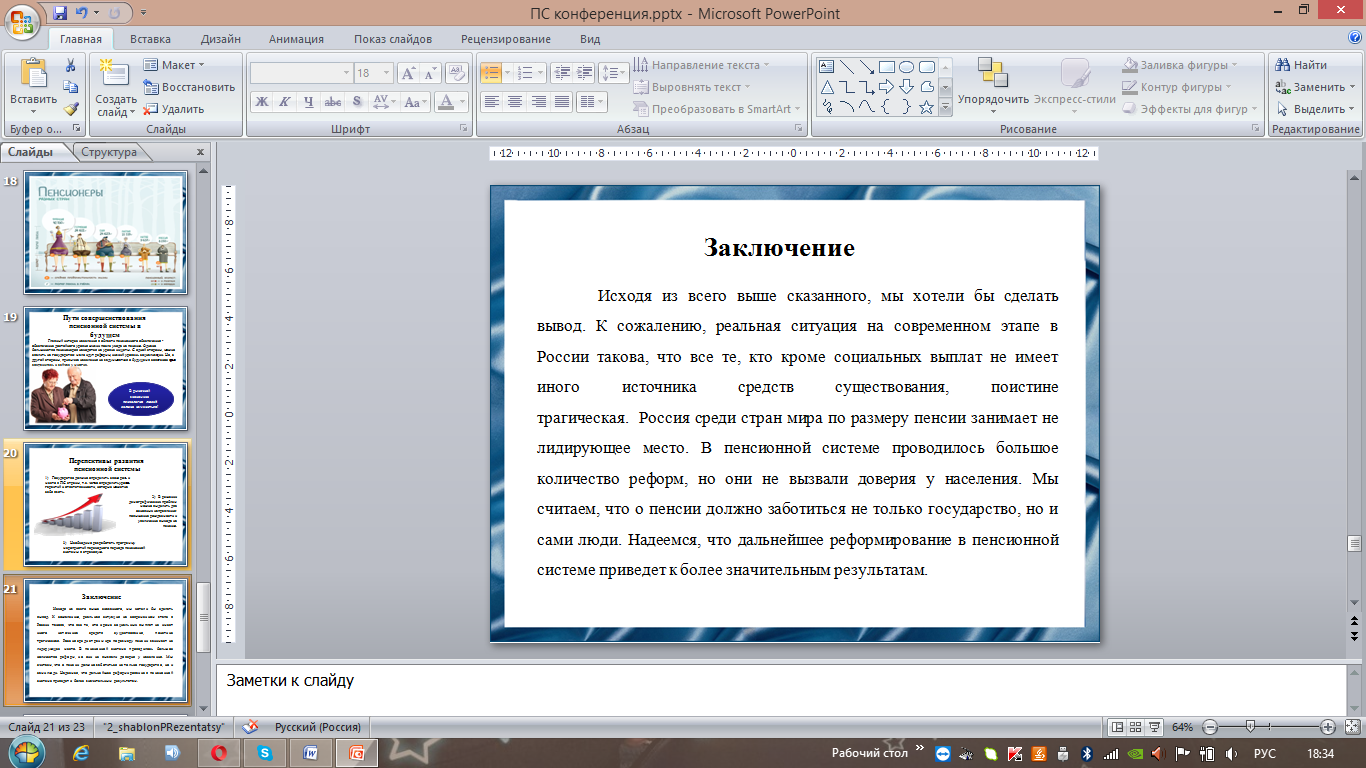 Исходя из всего выше сказанного, мы хотели бы сделать вывод. К сожалению, реальная ситуация на современном этапе в России такова, что все те, кто кроме социальных выплат не имеет иного источника средств существования, поистине трагическая.  Россия среди стран мира по размеру пенсии занимает не лидирующее место. В пенсионной системе проводилось большое количество реформ, но они не вызвали доверия у населения. Мы считаем, что о пенсии должно заботиться не только государство, но и сами люди. Надеемся, что дальнейшее реформирование в пенсионной системе приведет к более значительным результатам.Слайд 21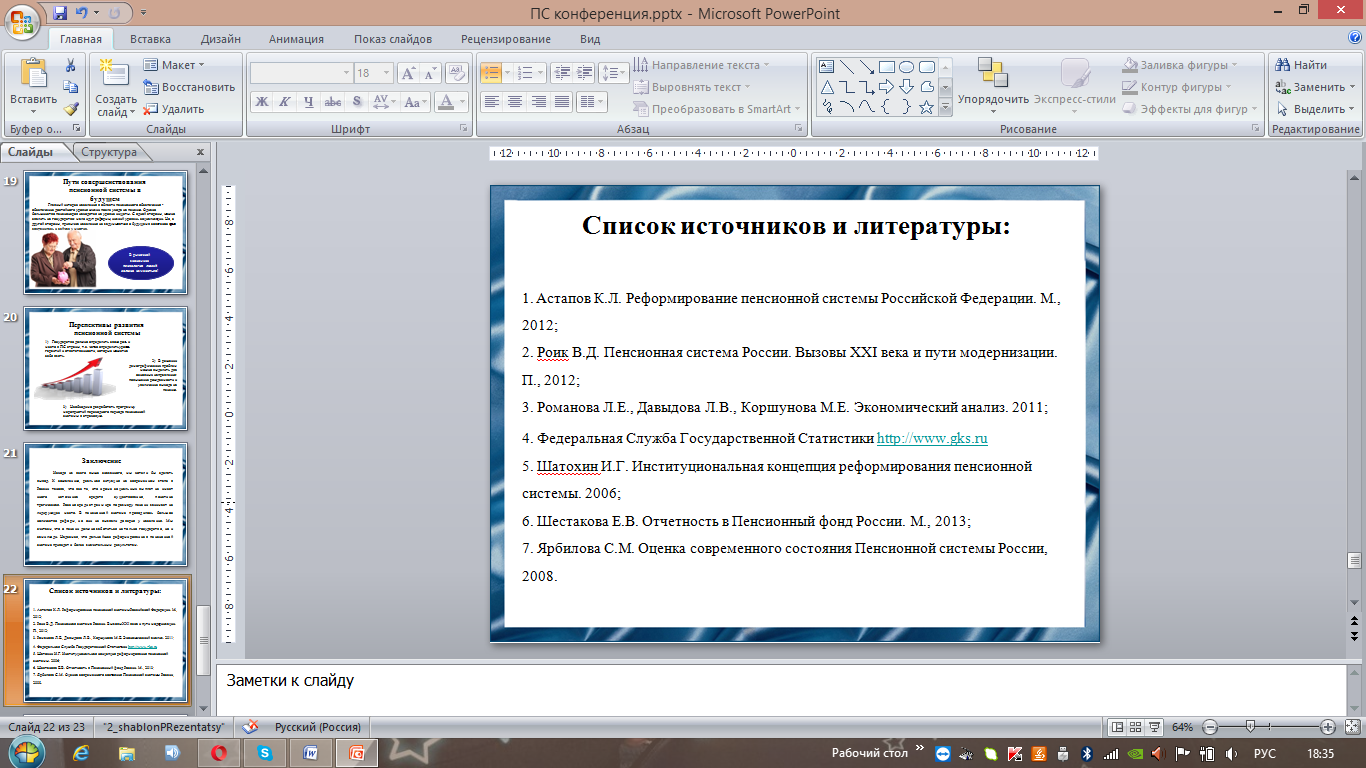 Наш доклад основывался на данных источниках и литературе.Слайд 22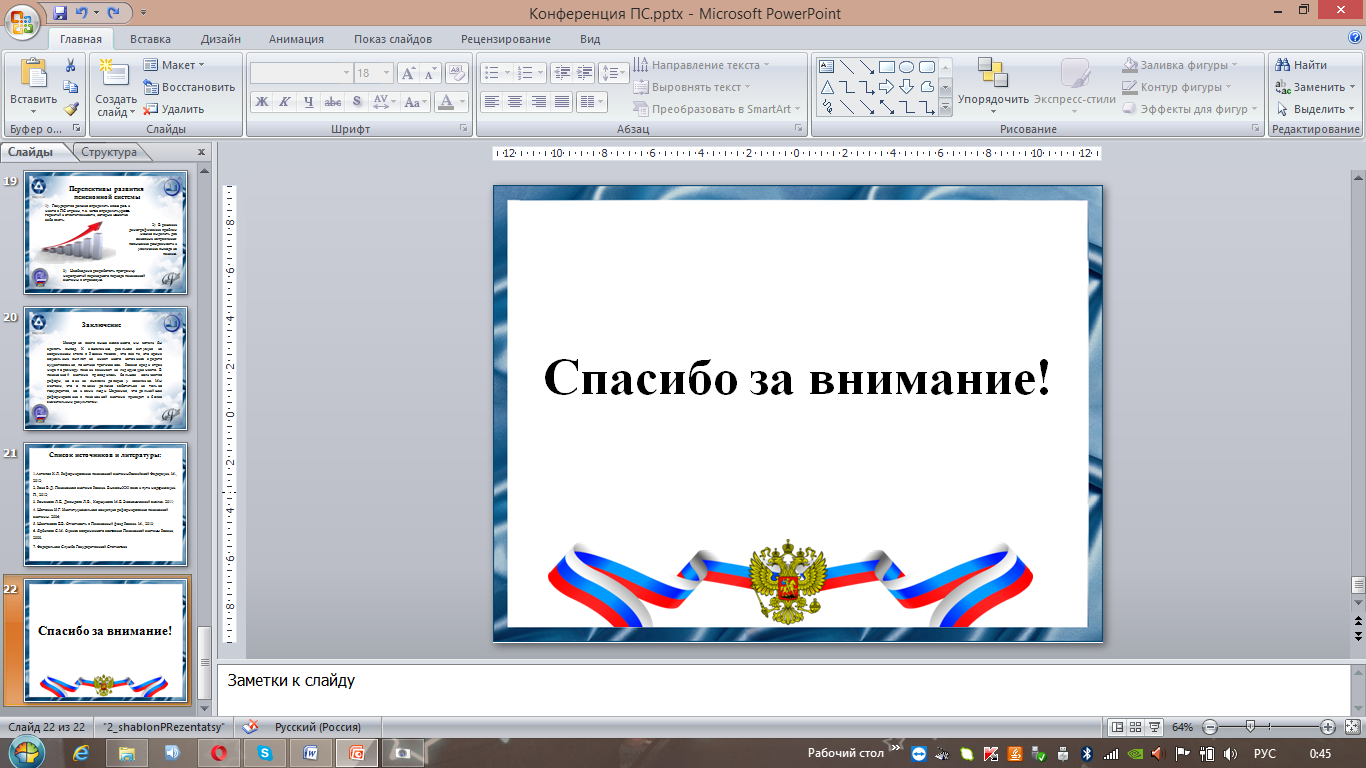 Спасибо за внимание!